О размещении предвыборных печатных агитационных материалов по выборам  Губернатора Красноярского края.      В  соответствии с Федеральным законом от 06.10.2003 № 131-ФЗ «Об общих принципах организации местного самоуправления в  Российской Федерации», Федеральным законом от 12.06.2002 № 67-ФЗ «Об основных гарантиях избирательных прав и права на участие в референдуме граждан Российской Федерации», законом Красноярского края «О выборах в органы местного самоуправления в Красноярском крае» ПОСТАНОВЛЯЮ:  	 1. Выделить для размещения предвыборных печатных агитационных материалов по выборам Губернатора Красноярского края следующие места:  в с. Александровка у здания конторы (ул. Красных Партизан, 13А), у здания бывшей сельской администрации (ул. Красных Партизан, 3), в д. Козыла на доске объявлений (ул. Давыдова, 13). 2. Запрещается размещение предвыборных печатных агитационных материалов на других объектах находящихся в муниципальной собственности. 3. Постановление вступает в силу со дня его подписания и подлежит официальному опубликованию в печатном издании «Александровский вестник».Глава сельсовета                                                                   И.Н. Белоусова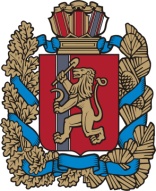 Администрация  Администрация  Администрация  Администрация  Администрация  Администрация  Администрация  Администрация  Администрация  Администрация  Администрация  Александровского сельсоветаИрбейского района Красноярского краяАлександровского сельсоветаИрбейского района Красноярского краяАлександровского сельсоветаИрбейского района Красноярского краяАлександровского сельсоветаИрбейского района Красноярского краяАлександровского сельсоветаИрбейского района Красноярского краяАлександровского сельсоветаИрбейского района Красноярского краяАлександровского сельсоветаИрбейского района Красноярского краяАлександровского сельсоветаИрбейского района Красноярского краяАлександровского сельсоветаИрбейского района Красноярского краяАлександровского сельсоветаИрбейского района Красноярского краяАлександровского сельсоветаИрбейского района Красноярского краяПОСТАНОВЛЕНИЕ ПОСТАНОВЛЕНИЕ ПОСТАНОВЛЕНИЕ ПОСТАНОВЛЕНИЕ ПОСТАНОВЛЕНИЕ ПОСТАНОВЛЕНИЕ ПОСТАНОВЛЕНИЕ ПОСТАНОВЛЕНИЕ ПОСТАНОВЛЕНИЕ ПОСТАНОВЛЕНИЕ ПОСТАНОВЛЕНИЕ 25.07.2023 г.25.07.2023 г.25.07.2023 г.25.07.2023 г. с. Александровка с. Александровка с. Александровка№ 31-пг